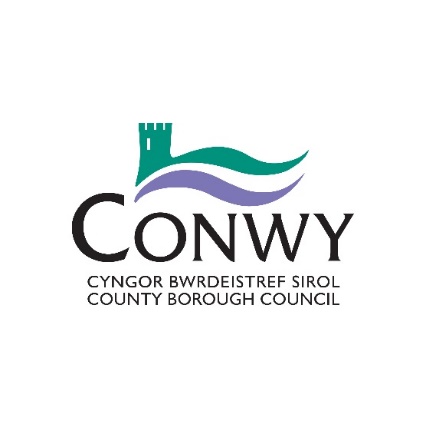 Conwy Family Support Teams / Family CentresReferral FormIt takes a lot of active people supporting each other to help children become healthy adults.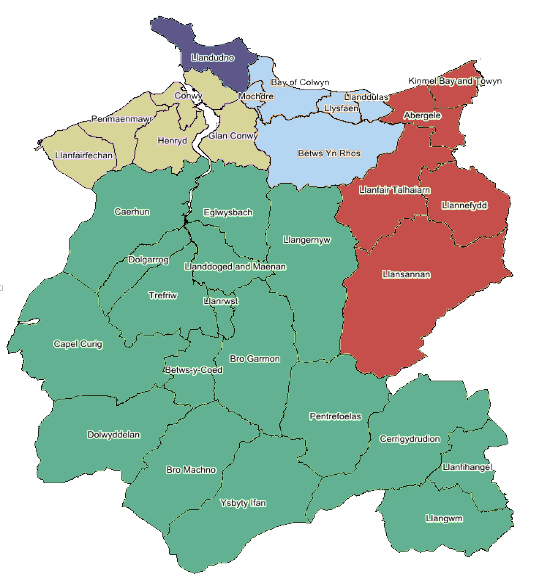 Lots of people and groups across our communities help families, and working together, we continue to help parents and children and young people. We have five Local Family Support Teams, based in Family Centres and the community.We bring all the support together and focus on what each area needs.Mae’r ddogfen hon ar gael yn Gymraeg hefyd.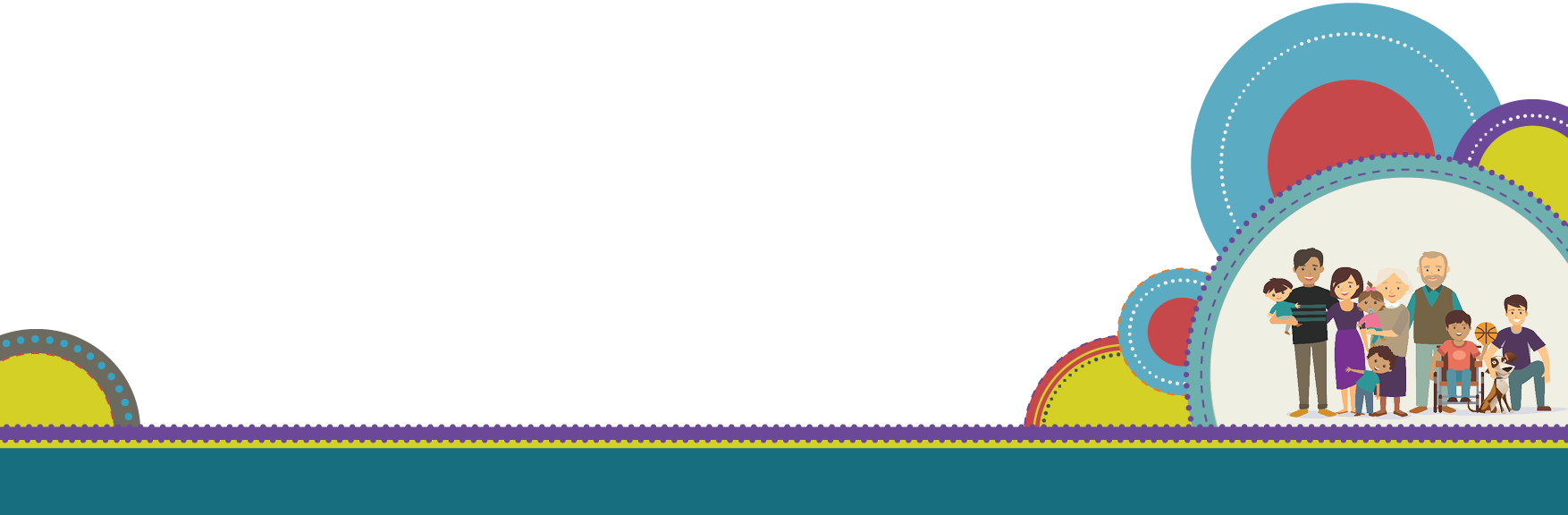 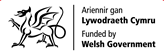 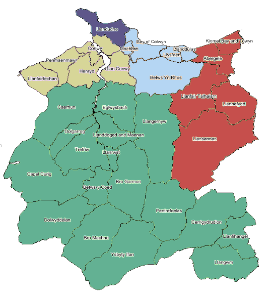 Please complete and send to your nearest Conwy Family Support Team:(Please note that families can choose which Support Team or Centre they would like to access) (Office Use) Family Centre:    South 	            West                  East                    Central                     North  PARENT/CARER DETAILS:First Name(s):Surname:D.O.B:First Name(s):Surname:D.O.B:PRIMARY PARENT/CARER ADDRESS:Address:Post Code:Email:Home Phone No:Mobile Phone No:Preferred Language:     Welsh 	              English                          Other                         If Other, please Specify:  _____________________    Welsh 	              English                          Other                         If Other, please Specify:  _____________________    Welsh 	              English                          Other                         If Other, please Specify:  _____________________Ethnicity (if known):Preferred Method of Contact:    Phone 	             Text              Joint Visit with Referrer 	                 Letter 	    Phone 	             Text              Joint Visit with Referrer 	                 Letter 	    Phone 	             Text              Joint Visit with Referrer 	                 Letter 	NAMES OF CHILDREN AND OTHERS IN HOUSEHOLD:NAMES OF CHILDREN AND OTHERS IN HOUSEHOLD:Name:D.O.B:Gender (male/female/prefer not to say):Person with Parental Responsibility:School/ Childcare Setting/ Midwife/ Health Visitor/ School Nurse:Disability/ Additional Learning Needs:ANY LONE WORKER ISSUES?                  Yes 	                             No If yes, please identify the risks and any mitigating actions required: REASON FOR REFERRAL (including what matters to the family):Any other agencies involved?REFERRER DETAILS:First Name(s):Surname:Agency/Service:Position/Role:Contact Number:Email Address:REFERRER SIGNATURE:DATE:SIGNATURE OF FAMILY (If available)DATE: CONSENT:Has the family agreed to this referral?              Yes 	No Has the family agreed to this referral?              Yes 	No TeamBased atPostal addressEmailContact numberAreas coveredFamily Support Team – South Llanrwst Family Centre Watling StreetLlanrwstLL26 0LSLlanrwst Family Centre Church House, Watling StreetLlanrwstLL26 0LSFamilySupport.South@conwy.gov.uk 01492 574140Rural areasFamily Support Team – EastCanolfan DinorbenFaenol AvenueAbergeleLL22 7HTCanolfan DinorbenFaenol AvenueAbergeleLL22 7HTFamilySupport.East@conwy.gov.uk 01492 577757Kinmel Bay       Towyn, Abergele       LlansannanLlanefyddLlanfair THFamily Support Team – Central Canolfan Ffordd Douglas3 Douglas RoadColwyn BayLL29 7PECanolfan Ffordd Douglas3 Douglas RoadColwyn BayLL29 7PEFamilySupport.Central@conwy.gov.uk01492 576503Colwyn BayOld ColwynMochdreBetws yn RhosLlanddulas     LlysfaenFamily Support Team – NorthEryl Wen (Interim)Eryl PlaceLlandudnoLL30 2TXEryl Wen Eryl PlaceLlandudnoLL30 2TXFamilySupport.North@conwy.gov.uk 01492 574732LlandudnoPenrhyn BayFamily Support Team – WestBodlondeb Offices (Interim)Room 101Bangor RdConwy LL32 8DUBodlondeb OfficesRoom 101Bangor RdConwy LL32 8DUFamilySupport.West@conwy.gov.uk 01492 574546Llandudno Junction Deganwy, Conwy  PenmaenmawrLlanfairfechan,Glan Conwy